姓名刘丕养性别性别男男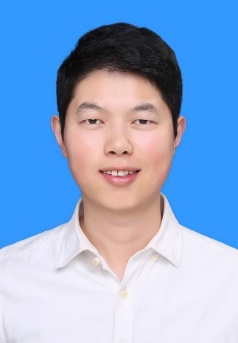 职称副教授专业领域专业领域力学、岩土工程力学、岩土工程邮箱Piyang.liu@qut.edu.cnPiyang.liu@qut.edu.cnPiyang.liu@qut.edu.cnPiyang.liu@qut.edu.cnPiyang.liu@qut.edu.cn个人简介个人简介个人简介个人简介个人简介个人简介个人简介刘丕养，博士（后），副教授，西海岸新区第四批紧缺人才。2017年毕业于中国石油大学（华东），油气田开发工程专业（硕博连读），期间于2015.12-2017.01在英国赫瑞瓦特大学（Heriot-Watt University）进行博士联培，导师：Prof. Gary Douglas Couples。2018年-2019年在中国石油大学（华东）力学流动站从事博士后研究工作，期间于2018.03-2019.06在沙特阿卜杜拉国王科技大学（King Abdullah University of Science and Technology, KAUST）进行博士后合作研究，合作导师 Prof. Shuyu Sun。主要从事多孔介质多尺度多物理场耦合、及油气藏自动历史拟合方面的研究工作。刘丕养，博士（后），副教授，西海岸新区第四批紧缺人才。2017年毕业于中国石油大学（华东），油气田开发工程专业（硕博连读），期间于2015.12-2017.01在英国赫瑞瓦特大学（Heriot-Watt University）进行博士联培，导师：Prof. Gary Douglas Couples。2018年-2019年在中国石油大学（华东）力学流动站从事博士后研究工作，期间于2018.03-2019.06在沙特阿卜杜拉国王科技大学（King Abdullah University of Science and Technology, KAUST）进行博士后合作研究，合作导师 Prof. Shuyu Sun。主要从事多孔介质多尺度多物理场耦合、及油气藏自动历史拟合方面的研究工作。刘丕养，博士（后），副教授，西海岸新区第四批紧缺人才。2017年毕业于中国石油大学（华东），油气田开发工程专业（硕博连读），期间于2015.12-2017.01在英国赫瑞瓦特大学（Heriot-Watt University）进行博士联培，导师：Prof. Gary Douglas Couples。2018年-2019年在中国石油大学（华东）力学流动站从事博士后研究工作，期间于2018.03-2019.06在沙特阿卜杜拉国王科技大学（King Abdullah University of Science and Technology, KAUST）进行博士后合作研究，合作导师 Prof. Shuyu Sun。主要从事多孔介质多尺度多物理场耦合、及油气藏自动历史拟合方面的研究工作。刘丕养，博士（后），副教授，西海岸新区第四批紧缺人才。2017年毕业于中国石油大学（华东），油气田开发工程专业（硕博连读），期间于2015.12-2017.01在英国赫瑞瓦特大学（Heriot-Watt University）进行博士联培，导师：Prof. Gary Douglas Couples。2018年-2019年在中国石油大学（华东）力学流动站从事博士后研究工作，期间于2018.03-2019.06在沙特阿卜杜拉国王科技大学（King Abdullah University of Science and Technology, KAUST）进行博士后合作研究，合作导师 Prof. Shuyu Sun。主要从事多孔介质多尺度多物理场耦合、及油气藏自动历史拟合方面的研究工作。刘丕养，博士（后），副教授，西海岸新区第四批紧缺人才。2017年毕业于中国石油大学（华东），油气田开发工程专业（硕博连读），期间于2015.12-2017.01在英国赫瑞瓦特大学（Heriot-Watt University）进行博士联培，导师：Prof. Gary Douglas Couples。2018年-2019年在中国石油大学（华东）力学流动站从事博士后研究工作，期间于2018.03-2019.06在沙特阿卜杜拉国王科技大学（King Abdullah University of Science and Technology, KAUST）进行博士后合作研究，合作导师 Prof. Shuyu Sun。主要从事多孔介质多尺度多物理场耦合、及油气藏自动历史拟合方面的研究工作。刘丕养，博士（后），副教授，西海岸新区第四批紧缺人才。2017年毕业于中国石油大学（华东），油气田开发工程专业（硕博连读），期间于2015.12-2017.01在英国赫瑞瓦特大学（Heriot-Watt University）进行博士联培，导师：Prof. Gary Douglas Couples。2018年-2019年在中国石油大学（华东）力学流动站从事博士后研究工作，期间于2018.03-2019.06在沙特阿卜杜拉国王科技大学（King Abdullah University of Science and Technology, KAUST）进行博士后合作研究，合作导师 Prof. Shuyu Sun。主要从事多孔介质多尺度多物理场耦合、及油气藏自动历史拟合方面的研究工作。刘丕养，博士（后），副教授，西海岸新区第四批紧缺人才。2017年毕业于中国石油大学（华东），油气田开发工程专业（硕博连读），期间于2015.12-2017.01在英国赫瑞瓦特大学（Heriot-Watt University）进行博士联培，导师：Prof. Gary Douglas Couples。2018年-2019年在中国石油大学（华东）力学流动站从事博士后研究工作，期间于2018.03-2019.06在沙特阿卜杜拉国王科技大学（King Abdullah University of Science and Technology, KAUST）进行博士后合作研究，合作导师 Prof. Shuyu Sun。主要从事多孔介质多尺度多物理场耦合、及油气藏自动历史拟合方面的研究工作。工作经历工作经历工作经历工作经历工作经历工作经历工作经历2020.03-至今2020.03-至今2020.03-至今青岛理工大学 副教授青岛理工大学 副教授青岛理工大学 副教授青岛理工大学 副教授研究方向研究方向研究方向研究方向研究方向研究方向研究方向（1）多孔介质多物理场耦合数值模拟及应用（2）基于机器学习的地层渗流模型反演预测（3）油气藏试井解释及相关软件开发（4）基于机器学习的油气藏自动历史拟合（1）多孔介质多物理场耦合数值模拟及应用（2）基于机器学习的地层渗流模型反演预测（3）油气藏试井解释及相关软件开发（4）基于机器学习的油气藏自动历史拟合（1）多孔介质多物理场耦合数值模拟及应用（2）基于机器学习的地层渗流模型反演预测（3）油气藏试井解释及相关软件开发（4）基于机器学习的油气藏自动历史拟合（1）多孔介质多物理场耦合数值模拟及应用（2）基于机器学习的地层渗流模型反演预测（3）油气藏试井解释及相关软件开发（4）基于机器学习的油气藏自动历史拟合（1）多孔介质多物理场耦合数值模拟及应用（2）基于机器学习的地层渗流模型反演预测（3）油气藏试井解释及相关软件开发（4）基于机器学习的油气藏自动历史拟合（1）多孔介质多物理场耦合数值模拟及应用（2）基于机器学习的地层渗流模型反演预测（3）油气藏试井解释及相关软件开发（4）基于机器学习的油气藏自动历史拟合（1）多孔介质多物理场耦合数值模拟及应用（2）基于机器学习的地层渗流模型反演预测（3）油气藏试井解释及相关软件开发（4）基于机器学习的油气藏自动历史拟合纵向课题纵向课题纵向课题纵向课题纵向课题纵向课题纵向课题国家自然科学基金青年基金（51804325）国家自然科学基金青年基金（51804325）国家自然科学基金青年基金（51804325）国家基金委国家基金委2019.01-2021.122019.01-2021.12中国博士后科学基金面上项目中国博士后科学基金面上项目中国博士后科学基金面上项目中国博士后科学基金会中国博士后科学基金会2018.01-2019.122018.01-2019.12山东省博士后创新项目山东省博士后创新项目山东省博士后创新项目山东省人社厅山东省人社厅2019.01-2019.122019.01-2019.12横向课题横向课题横向课题横向课题横向课题横向课题横向课题XX井组干扰试井，参与XX井组干扰试井，参与XX井组干扰试井，参与XX井组干扰试井，参与XX井组干扰试井，参与XX井组干扰试井，参与XX井组干扰试井，参与基于模型驱动的油藏拟合与优化软件开发，参与基于模型驱动的油藏拟合与优化软件开发，参与基于模型驱动的油藏拟合与优化软件开发，参与基于模型驱动的油藏拟合与优化软件开发，参与基于模型驱动的油藏拟合与优化软件开发，参与基于模型驱动的油藏拟合与优化软件开发，参与基于模型驱动的油藏拟合与优化软件开发，参与基于流场调控机器学习模型的方案优化方法研究及软件编制，技术负责人基于流场调控机器学习模型的方案优化方法研究及软件编制，技术负责人基于流场调控机器学习模型的方案优化方法研究及软件编制，技术负责人基于流场调控机器学习模型的方案优化方法研究及软件编制，技术负责人基于流场调控机器学习模型的方案优化方法研究及软件编制，技术负责人基于流场调控机器学习模型的方案优化方法研究及软件编制，技术负责人基于流场调控机器学习模型的方案优化方法研究及软件编制，技术负责人所获奖励所获奖励所获奖励所获奖励所获奖励所获奖励所获奖励科技进步二等奖科技进步二等奖科技进步二等奖教育部教育部20152015代表性科研成果代表性科研成果代表性科研成果代表性科研成果代表性科研成果代表性科研成果代表性科研成果[1] Piyang Liu, Jingfa Li, Shuyu Sun, et al. Numerical investigation of carbonate acidizing with gelled acid using a coupled thermal-hydrologic-chemical model[J]. International Journal of Thermal Sciences, 2021. [2] Piyang Liu, Xiaoxia Ren, Liang Kong, et al. Three-dimensional simulation of acidizing process in carbonate rocks using the Darcy–Forchheimer framework[J]. Oil & Gas Science and Technology, 2020.[3] Piyang Liu, Xia Yan, Jun Yao, et al. Modeling and analysis of the acidizing process in carbonate rocks using a two-phase thermal-hydrologic-chemical coupled model[J]. Chemical Engineering Science, 2019. (IF: 3.372)[4] Piyang Liu, Tao Zhang, Shuyu Sun, et al. A tutorial review of reactive transport modeling and risk assessment for geologic CO2 sequestration. Computers and Geoscience,2019. (IF: 2.721)[5] Piyang Liu, Jun Yao, Gary Couples, et al. A general method for simulating reactive dissolution in carbonate rocks with arbitrary geometry[J], Computational Geosciences, 2018. (IF: 2.108)[6] Piyang Liu, Jun Yao, Gary Douglas Couples, et al. 3-D Modelling and Experimental Comparison of Reactive Flow in Carbonates under Radial Flow Conditions, Scientific Reports, 2017. (IF: 4.36)[7] Piyang Liu, Jun Yao, Gary Douglas Couples, et al. Numerical modelling and analysis of reactive flow and wormhole formation in fractured carbonate rocks, Chemical Engineering Science, 2017. (IF: 3.372)[8] Piyang Liu, Jun Yao, Gary Douglas Couples, et al.  Modeling and simulation of wormhole formation during acidization of fractured carbonate rocks, Journal of Petroleum Science and Engineering, 2017. (IF: 2.886)[9] Jingzhe Li, Piyang Liu, Shuyu Sun, et al. Sedapp v2021: a nonlinear diffusion-based forward stratigraphic model for shallow marine environments[J]. Geoscientific Model Development, 2021.[10] Jingzhe Li, Piyang Liu, Jinliang Zhang, et al. Base Level Changes based on Basin Filling Modelling: a Case Study from the Paleocene Lishui Sag, East China Sea Basin[J]. Petroleum Science, 2020.[11] Xiaoxia Ren, Aifen Li, Piyang Liu, et al. Experiments and Modeling on the Influence of Interfacial Tension on Imbibition Height of Low-Permeability Reservoir[J]. Geofluids, 2020. [12] Xia Yan, Zhaoqin Huang, Jun Yao, Zhao Zhang, Piyang Liu. Numerical Simulation of Hydro-mechanical Coupling in Fractured Vuggy Porous Media Using the Equivalent Continuum Model and Embedded Discrete Fracture Model[J].Advances in Water Resources. [13] Wang, Dongying, Jun Yao, Mingyu Cai and Piyang Liu. Transient pressure and productivity analysis in carbonate geothermal reservoirs with changing external boundary flux[J]. Thermal Science 21 (2017): 177-184.[14] 姚军, 刘丕养, 黄朝琴, 等. 碳酸盐岩油藏酸化施工最优注入条件影响因素分析[J]. 中国科学：技术科学, 2017, 47(7): 692-707.8. (EI)[15] 姚军, 刘丕养, 黄朝琴等. 碳酸盐岩油藏酸岩反应流动模拟研究进展[J]. 地球科学, 2017,42(8): 1263-1272. (EI)[16] 姚军, 刘丕养, 吴明录等. 裂缝性油气藏压裂水平井试井分析[J].中国石油大学学报（自然科学版）,2013, 37(5): 107-113. (EI)[1] Piyang Liu, Jingfa Li, Shuyu Sun, et al. Numerical investigation of carbonate acidizing with gelled acid using a coupled thermal-hydrologic-chemical model[J]. International Journal of Thermal Sciences, 2021. [2] Piyang Liu, Xiaoxia Ren, Liang Kong, et al. Three-dimensional simulation of acidizing process in carbonate rocks using the Darcy–Forchheimer framework[J]. Oil & Gas Science and Technology, 2020.[3] Piyang Liu, Xia Yan, Jun Yao, et al. Modeling and analysis of the acidizing process in carbonate rocks using a two-phase thermal-hydrologic-chemical coupled model[J]. Chemical Engineering Science, 2019. (IF: 3.372)[4] Piyang Liu, Tao Zhang, Shuyu Sun, et al. A tutorial review of reactive transport modeling and risk assessment for geologic CO2 sequestration. Computers and Geoscience,2019. (IF: 2.721)[5] Piyang Liu, Jun Yao, Gary Couples, et al. A general method for simulating reactive dissolution in carbonate rocks with arbitrary geometry[J], Computational Geosciences, 2018. (IF: 2.108)[6] Piyang Liu, Jun Yao, Gary Douglas Couples, et al. 3-D Modelling and Experimental Comparison of Reactive Flow in Carbonates under Radial Flow Conditions, Scientific Reports, 2017. (IF: 4.36)[7] Piyang Liu, Jun Yao, Gary Douglas Couples, et al. Numerical modelling and analysis of reactive flow and wormhole formation in fractured carbonate rocks, Chemical Engineering Science, 2017. (IF: 3.372)[8] Piyang Liu, Jun Yao, Gary Douglas Couples, et al.  Modeling and simulation of wormhole formation during acidization of fractured carbonate rocks, Journal of Petroleum Science and Engineering, 2017. (IF: 2.886)[9] Jingzhe Li, Piyang Liu, Shuyu Sun, et al. Sedapp v2021: a nonlinear diffusion-based forward stratigraphic model for shallow marine environments[J]. Geoscientific Model Development, 2021.[10] Jingzhe Li, Piyang Liu, Jinliang Zhang, et al. Base Level Changes based on Basin Filling Modelling: a Case Study from the Paleocene Lishui Sag, East China Sea Basin[J]. Petroleum Science, 2020.[11] Xiaoxia Ren, Aifen Li, Piyang Liu, et al. Experiments and Modeling on the Influence of Interfacial Tension on Imbibition Height of Low-Permeability Reservoir[J]. Geofluids, 2020. [12] Xia Yan, Zhaoqin Huang, Jun Yao, Zhao Zhang, Piyang Liu. Numerical Simulation of Hydro-mechanical Coupling in Fractured Vuggy Porous Media Using the Equivalent Continuum Model and Embedded Discrete Fracture Model[J].Advances in Water Resources. [13] Wang, Dongying, Jun Yao, Mingyu Cai and Piyang Liu. Transient pressure and productivity analysis in carbonate geothermal reservoirs with changing external boundary flux[J]. Thermal Science 21 (2017): 177-184.[14] 姚军, 刘丕养, 黄朝琴, 等. 碳酸盐岩油藏酸化施工最优注入条件影响因素分析[J]. 中国科学：技术科学, 2017, 47(7): 692-707.8. (EI)[15] 姚军, 刘丕养, 黄朝琴等. 碳酸盐岩油藏酸岩反应流动模拟研究进展[J]. 地球科学, 2017,42(8): 1263-1272. (EI)[16] 姚军, 刘丕养, 吴明录等. 裂缝性油气藏压裂水平井试井分析[J].中国石油大学学报（自然科学版）,2013, 37(5): 107-113. (EI)[1] Piyang Liu, Jingfa Li, Shuyu Sun, et al. Numerical investigation of carbonate acidizing with gelled acid using a coupled thermal-hydrologic-chemical model[J]. International Journal of Thermal Sciences, 2021. [2] Piyang Liu, Xiaoxia Ren, Liang Kong, et al. Three-dimensional simulation of acidizing process in carbonate rocks using the Darcy–Forchheimer framework[J]. Oil & Gas Science and Technology, 2020.[3] Piyang Liu, Xia Yan, Jun Yao, et al. Modeling and analysis of the acidizing process in carbonate rocks using a two-phase thermal-hydrologic-chemical coupled model[J]. Chemical Engineering Science, 2019. (IF: 3.372)[4] Piyang Liu, Tao Zhang, Shuyu Sun, et al. A tutorial review of reactive transport modeling and risk assessment for geologic CO2 sequestration. Computers and Geoscience,2019. (IF: 2.721)[5] Piyang Liu, Jun Yao, Gary Couples, et al. A general method for simulating reactive dissolution in carbonate rocks with arbitrary geometry[J], Computational Geosciences, 2018. (IF: 2.108)[6] Piyang Liu, Jun Yao, Gary Douglas Couples, et al. 3-D Modelling and Experimental Comparison of Reactive Flow in Carbonates under Radial Flow Conditions, Scientific Reports, 2017. (IF: 4.36)[7] Piyang Liu, Jun Yao, Gary Douglas Couples, et al. Numerical modelling and analysis of reactive flow and wormhole formation in fractured carbonate rocks, Chemical Engineering Science, 2017. (IF: 3.372)[8] Piyang Liu, Jun Yao, Gary Douglas Couples, et al.  Modeling and simulation of wormhole formation during acidization of fractured carbonate rocks, Journal of Petroleum Science and Engineering, 2017. (IF: 2.886)[9] Jingzhe Li, Piyang Liu, Shuyu Sun, et al. Sedapp v2021: a nonlinear diffusion-based forward stratigraphic model for shallow marine environments[J]. Geoscientific Model Development, 2021.[10] Jingzhe Li, Piyang Liu, Jinliang Zhang, et al. Base Level Changes based on Basin Filling Modelling: a Case Study from the Paleocene Lishui Sag, East China Sea Basin[J]. Petroleum Science, 2020.[11] Xiaoxia Ren, Aifen Li, Piyang Liu, et al. Experiments and Modeling on the Influence of Interfacial Tension on Imbibition Height of Low-Permeability Reservoir[J]. Geofluids, 2020. [12] Xia Yan, Zhaoqin Huang, Jun Yao, Zhao Zhang, Piyang Liu. Numerical Simulation of Hydro-mechanical Coupling in Fractured Vuggy Porous Media Using the Equivalent Continuum Model and Embedded Discrete Fracture Model[J].Advances in Water Resources. [13] Wang, Dongying, Jun Yao, Mingyu Cai and Piyang Liu. Transient pressure and productivity analysis in carbonate geothermal reservoirs with changing external boundary flux[J]. Thermal Science 21 (2017): 177-184.[14] 姚军, 刘丕养, 黄朝琴, 等. 碳酸盐岩油藏酸化施工最优注入条件影响因素分析[J]. 中国科学：技术科学, 2017, 47(7): 692-707.8. (EI)[15] 姚军, 刘丕养, 黄朝琴等. 碳酸盐岩油藏酸岩反应流动模拟研究进展[J]. 地球科学, 2017,42(8): 1263-1272. (EI)[16] 姚军, 刘丕养, 吴明录等. 裂缝性油气藏压裂水平井试井分析[J].中国石油大学学报（自然科学版）,2013, 37(5): 107-113. (EI)[1] Piyang Liu, Jingfa Li, Shuyu Sun, et al. Numerical investigation of carbonate acidizing with gelled acid using a coupled thermal-hydrologic-chemical model[J]. International Journal of Thermal Sciences, 2021. [2] Piyang Liu, Xiaoxia Ren, Liang Kong, et al. Three-dimensional simulation of acidizing process in carbonate rocks using the Darcy–Forchheimer framework[J]. Oil & Gas Science and Technology, 2020.[3] Piyang Liu, Xia Yan, Jun Yao, et al. Modeling and analysis of the acidizing process in carbonate rocks using a two-phase thermal-hydrologic-chemical coupled model[J]. Chemical Engineering Science, 2019. (IF: 3.372)[4] Piyang Liu, Tao Zhang, Shuyu Sun, et al. A tutorial review of reactive transport modeling and risk assessment for geologic CO2 sequestration. Computers and Geoscience,2019. (IF: 2.721)[5] Piyang Liu, Jun Yao, Gary Couples, et al. A general method for simulating reactive dissolution in carbonate rocks with arbitrary geometry[J], Computational Geosciences, 2018. (IF: 2.108)[6] Piyang Liu, Jun Yao, Gary Douglas Couples, et al. 3-D Modelling and Experimental Comparison of Reactive Flow in Carbonates under Radial Flow Conditions, Scientific Reports, 2017. (IF: 4.36)[7] Piyang Liu, Jun Yao, Gary Douglas Couples, et al. Numerical modelling and analysis of reactive flow and wormhole formation in fractured carbonate rocks, Chemical Engineering Science, 2017. (IF: 3.372)[8] Piyang Liu, Jun Yao, Gary Douglas Couples, et al.  Modeling and simulation of wormhole formation during acidization of fractured carbonate rocks, Journal of Petroleum Science and Engineering, 2017. (IF: 2.886)[9] Jingzhe Li, Piyang Liu, Shuyu Sun, et al. Sedapp v2021: a nonlinear diffusion-based forward stratigraphic model for shallow marine environments[J]. Geoscientific Model Development, 2021.[10] Jingzhe Li, Piyang Liu, Jinliang Zhang, et al. Base Level Changes based on Basin Filling Modelling: a Case Study from the Paleocene Lishui Sag, East China Sea Basin[J]. Petroleum Science, 2020.[11] Xiaoxia Ren, Aifen Li, Piyang Liu, et al. Experiments and Modeling on the Influence of Interfacial Tension on Imbibition Height of Low-Permeability Reservoir[J]. Geofluids, 2020. [12] Xia Yan, Zhaoqin Huang, Jun Yao, Zhao Zhang, Piyang Liu. Numerical Simulation of Hydro-mechanical Coupling in Fractured Vuggy Porous Media Using the Equivalent Continuum Model and Embedded Discrete Fracture Model[J].Advances in Water Resources. [13] Wang, Dongying, Jun Yao, Mingyu Cai and Piyang Liu. Transient pressure and productivity analysis in carbonate geothermal reservoirs with changing external boundary flux[J]. Thermal Science 21 (2017): 177-184.[14] 姚军, 刘丕养, 黄朝琴, 等. 碳酸盐岩油藏酸化施工最优注入条件影响因素分析[J]. 中国科学：技术科学, 2017, 47(7): 692-707.8. (EI)[15] 姚军, 刘丕养, 黄朝琴等. 碳酸盐岩油藏酸岩反应流动模拟研究进展[J]. 地球科学, 2017,42(8): 1263-1272. (EI)[16] 姚军, 刘丕养, 吴明录等. 裂缝性油气藏压裂水平井试井分析[J].中国石油大学学报（自然科学版）,2013, 37(5): 107-113. (EI)[1] Piyang Liu, Jingfa Li, Shuyu Sun, et al. Numerical investigation of carbonate acidizing with gelled acid using a coupled thermal-hydrologic-chemical model[J]. International Journal of Thermal Sciences, 2021. [2] Piyang Liu, Xiaoxia Ren, Liang Kong, et al. Three-dimensional simulation of acidizing process in carbonate rocks using the Darcy–Forchheimer framework[J]. Oil & Gas Science and Technology, 2020.[3] Piyang Liu, Xia Yan, Jun Yao, et al. Modeling and analysis of the acidizing process in carbonate rocks using a two-phase thermal-hydrologic-chemical coupled model[J]. Chemical Engineering Science, 2019. (IF: 3.372)[4] Piyang Liu, Tao Zhang, Shuyu Sun, et al. A tutorial review of reactive transport modeling and risk assessment for geologic CO2 sequestration. Computers and Geoscience,2019. (IF: 2.721)[5] Piyang Liu, Jun Yao, Gary Couples, et al. A general method for simulating reactive dissolution in carbonate rocks with arbitrary geometry[J], Computational Geosciences, 2018. (IF: 2.108)[6] Piyang Liu, Jun Yao, Gary Douglas Couples, et al. 3-D Modelling and Experimental Comparison of Reactive Flow in Carbonates under Radial Flow Conditions, Scientific Reports, 2017. (IF: 4.36)[7] Piyang Liu, Jun Yao, Gary Douglas Couples, et al. Numerical modelling and analysis of reactive flow and wormhole formation in fractured carbonate rocks, Chemical Engineering Science, 2017. (IF: 3.372)[8] Piyang Liu, Jun Yao, Gary Douglas Couples, et al.  Modeling and simulation of wormhole formation during acidization of fractured carbonate rocks, Journal of Petroleum Science and Engineering, 2017. (IF: 2.886)[9] Jingzhe Li, Piyang Liu, Shuyu Sun, et al. Sedapp v2021: a nonlinear diffusion-based forward stratigraphic model for shallow marine environments[J]. Geoscientific Model Development, 2021.[10] Jingzhe Li, Piyang Liu, Jinliang Zhang, et al. Base Level Changes based on Basin Filling Modelling: a Case Study from the Paleocene Lishui Sag, East China Sea Basin[J]. Petroleum Science, 2020.[11] Xiaoxia Ren, Aifen Li, Piyang Liu, et al. Experiments and Modeling on the Influence of Interfacial Tension on Imbibition Height of Low-Permeability Reservoir[J]. Geofluids, 2020. [12] Xia Yan, Zhaoqin Huang, Jun Yao, Zhao Zhang, Piyang Liu. Numerical Simulation of Hydro-mechanical Coupling in Fractured Vuggy Porous Media Using the Equivalent Continuum Model and Embedded Discrete Fracture Model[J].Advances in Water Resources. [13] Wang, Dongying, Jun Yao, Mingyu Cai and Piyang Liu. Transient pressure and productivity analysis in carbonate geothermal reservoirs with changing external boundary flux[J]. Thermal Science 21 (2017): 177-184.[14] 姚军, 刘丕养, 黄朝琴, 等. 碳酸盐岩油藏酸化施工最优注入条件影响因素分析[J]. 中国科学：技术科学, 2017, 47(7): 692-707.8. (EI)[15] 姚军, 刘丕养, 黄朝琴等. 碳酸盐岩油藏酸岩反应流动模拟研究进展[J]. 地球科学, 2017,42(8): 1263-1272. (EI)[16] 姚军, 刘丕养, 吴明录等. 裂缝性油气藏压裂水平井试井分析[J].中国石油大学学报（自然科学版）,2013, 37(5): 107-113. (EI)[1] Piyang Liu, Jingfa Li, Shuyu Sun, et al. Numerical investigation of carbonate acidizing with gelled acid using a coupled thermal-hydrologic-chemical model[J]. International Journal of Thermal Sciences, 2021. [2] Piyang Liu, Xiaoxia Ren, Liang Kong, et al. Three-dimensional simulation of acidizing process in carbonate rocks using the Darcy–Forchheimer framework[J]. Oil & Gas Science and Technology, 2020.[3] Piyang Liu, Xia Yan, Jun Yao, et al. Modeling and analysis of the acidizing process in carbonate rocks using a two-phase thermal-hydrologic-chemical coupled model[J]. Chemical Engineering Science, 2019. (IF: 3.372)[4] Piyang Liu, Tao Zhang, Shuyu Sun, et al. A tutorial review of reactive transport modeling and risk assessment for geologic CO2 sequestration. Computers and Geoscience,2019. (IF: 2.721)[5] Piyang Liu, Jun Yao, Gary Couples, et al. A general method for simulating reactive dissolution in carbonate rocks with arbitrary geometry[J], Computational Geosciences, 2018. (IF: 2.108)[6] Piyang Liu, Jun Yao, Gary Douglas Couples, et al. 3-D Modelling and Experimental Comparison of Reactive Flow in Carbonates under Radial Flow Conditions, Scientific Reports, 2017. (IF: 4.36)[7] Piyang Liu, Jun Yao, Gary Douglas Couples, et al. Numerical modelling and analysis of reactive flow and wormhole formation in fractured carbonate rocks, Chemical Engineering Science, 2017. (IF: 3.372)[8] Piyang Liu, Jun Yao, Gary Douglas Couples, et al.  Modeling and simulation of wormhole formation during acidization of fractured carbonate rocks, Journal of Petroleum Science and Engineering, 2017. (IF: 2.886)[9] Jingzhe Li, Piyang Liu, Shuyu Sun, et al. Sedapp v2021: a nonlinear diffusion-based forward stratigraphic model for shallow marine environments[J]. Geoscientific Model Development, 2021.[10] Jingzhe Li, Piyang Liu, Jinliang Zhang, et al. Base Level Changes based on Basin Filling Modelling: a Case Study from the Paleocene Lishui Sag, East China Sea Basin[J]. Petroleum Science, 2020.[11] Xiaoxia Ren, Aifen Li, Piyang Liu, et al. Experiments and Modeling on the Influence of Interfacial Tension on Imbibition Height of Low-Permeability Reservoir[J]. Geofluids, 2020. [12] Xia Yan, Zhaoqin Huang, Jun Yao, Zhao Zhang, Piyang Liu. Numerical Simulation of Hydro-mechanical Coupling in Fractured Vuggy Porous Media Using the Equivalent Continuum Model and Embedded Discrete Fracture Model[J].Advances in Water Resources. [13] Wang, Dongying, Jun Yao, Mingyu Cai and Piyang Liu. Transient pressure and productivity analysis in carbonate geothermal reservoirs with changing external boundary flux[J]. Thermal Science 21 (2017): 177-184.[14] 姚军, 刘丕养, 黄朝琴, 等. 碳酸盐岩油藏酸化施工最优注入条件影响因素分析[J]. 中国科学：技术科学, 2017, 47(7): 692-707.8. (EI)[15] 姚军, 刘丕养, 黄朝琴等. 碳酸盐岩油藏酸岩反应流动模拟研究进展[J]. 地球科学, 2017,42(8): 1263-1272. (EI)[16] 姚军, 刘丕养, 吴明录等. 裂缝性油气藏压裂水平井试井分析[J].中国石油大学学报（自然科学版）,2013, 37(5): 107-113. (EI)[1] Piyang Liu, Jingfa Li, Shuyu Sun, et al. Numerical investigation of carbonate acidizing with gelled acid using a coupled thermal-hydrologic-chemical model[J]. International Journal of Thermal Sciences, 2021. [2] Piyang Liu, Xiaoxia Ren, Liang Kong, et al. Three-dimensional simulation of acidizing process in carbonate rocks using the Darcy–Forchheimer framework[J]. Oil & Gas Science and Technology, 2020.[3] Piyang Liu, Xia Yan, Jun Yao, et al. Modeling and analysis of the acidizing process in carbonate rocks using a two-phase thermal-hydrologic-chemical coupled model[J]. Chemical Engineering Science, 2019. (IF: 3.372)[4] Piyang Liu, Tao Zhang, Shuyu Sun, et al. A tutorial review of reactive transport modeling and risk assessment for geologic CO2 sequestration. Computers and Geoscience,2019. (IF: 2.721)[5] Piyang Liu, Jun Yao, Gary Couples, et al. A general method for simulating reactive dissolution in carbonate rocks with arbitrary geometry[J], Computational Geosciences, 2018. (IF: 2.108)[6] Piyang Liu, Jun Yao, Gary Douglas Couples, et al. 3-D Modelling and Experimental Comparison of Reactive Flow in Carbonates under Radial Flow Conditions, Scientific Reports, 2017. (IF: 4.36)[7] Piyang Liu, Jun Yao, Gary Douglas Couples, et al. Numerical modelling and analysis of reactive flow and wormhole formation in fractured carbonate rocks, Chemical Engineering Science, 2017. (IF: 3.372)[8] Piyang Liu, Jun Yao, Gary Douglas Couples, et al.  Modeling and simulation of wormhole formation during acidization of fractured carbonate rocks, Journal of Petroleum Science and Engineering, 2017. (IF: 2.886)[9] Jingzhe Li, Piyang Liu, Shuyu Sun, et al. Sedapp v2021: a nonlinear diffusion-based forward stratigraphic model for shallow marine environments[J]. Geoscientific Model Development, 2021.[10] Jingzhe Li, Piyang Liu, Jinliang Zhang, et al. Base Level Changes based on Basin Filling Modelling: a Case Study from the Paleocene Lishui Sag, East China Sea Basin[J]. Petroleum Science, 2020.[11] Xiaoxia Ren, Aifen Li, Piyang Liu, et al. Experiments and Modeling on the Influence of Interfacial Tension on Imbibition Height of Low-Permeability Reservoir[J]. Geofluids, 2020. [12] Xia Yan, Zhaoqin Huang, Jun Yao, Zhao Zhang, Piyang Liu. Numerical Simulation of Hydro-mechanical Coupling in Fractured Vuggy Porous Media Using the Equivalent Continuum Model and Embedded Discrete Fracture Model[J].Advances in Water Resources. [13] Wang, Dongying, Jun Yao, Mingyu Cai and Piyang Liu. Transient pressure and productivity analysis in carbonate geothermal reservoirs with changing external boundary flux[J]. Thermal Science 21 (2017): 177-184.[14] 姚军, 刘丕养, 黄朝琴, 等. 碳酸盐岩油藏酸化施工最优注入条件影响因素分析[J]. 中国科学：技术科学, 2017, 47(7): 692-707.8. (EI)[15] 姚军, 刘丕养, 黄朝琴等. 碳酸盐岩油藏酸岩反应流动模拟研究进展[J]. 地球科学, 2017,42(8): 1263-1272. (EI)[16] 姚军, 刘丕养, 吴明录等. 裂缝性油气藏压裂水平井试井分析[J].中国石油大学学报（自然科学版）,2013, 37(5): 107-113. (EI)